ТОЧКОВА СИСТЕМА ЗА ОЦЕНКА НА ПЕРСОНАЛА В ЕМО ЗА ИЗПЪЛНЕНИЕТО НА ЗАДАЧИТЕ 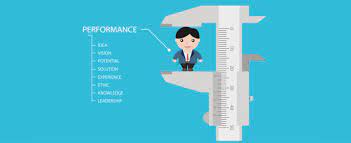  ИМЕНА НА СЛУЖИТЕЛЯ            ДЛЪЖНОСТ           ГОДИНА   ПОЛУГОДИЕ....................................................................ОБУЧЕНИЕ НА ДРУГИ ХОРА.                 УЧАСТНИК В ИЗПИТНА КОМИСИЯ                    5 т.                 РАЗРАБОТИЛ ИНСТРУКЦИИ ЗА РАБОТА              10 т.                 НАСТАВНИК, ЛЕКТОР                            15 т.                 РАЗРАБОТИЛ ЛЕКЦИИ В ЦИФРОВ ВИД               20 т.										СУМА		     т.РАБОТА ПО ПРОЕКТИ.                 АКТИВЕН УЧАСТНИК 						   50 т.                 ПАСИВНО УЧАСТИЕ		    				    5 т.										СУМА		      т.НАПРАВЕНИ ПРЕДЛОЖЕНИЯ ЗА ПОДОБРЯВАНЕ НА РАБОТАТА.                 РЕГИСТРИРАНИ ПИСМЕНИ ПРЕДЛОЖЕНИЯ              20 т.                 ВНЕДРЕНИ В ПРАКТИКАТА ПРЕДЛОЖЕНИЯ С ЕФЕКТ     40 т.  ОСОБЕННО ЕФЕКТИВНИ ВНЕДРЕНИ ПРЕДЛОЖЕНИЯ                 НАД 15 Х. ЛВ. ГОД. ЕФЕКТ             		   50 т.										СУМА		      т.УСПЕШНО ПРЕДСТАВЯНЕ В ПРАКТИКАТА.                 ПРИЛАГА ЗНАНИЯТА СИ ЧАСТИЧНО                  20 т.                 ШИРОКО ПРИЛАГА ЗНАНИЯТА СИ                    50 т.										СУМА		      т.ЗАБЕЛЕЖКИ :Оценката за изпълнение на поставените задачи на всеки служител се прави на  12 месеца на базата на представени писмени документи и лична оценка.Представените документи, дати и теми на лекции, предложения и проектисе описват на гърба на формата. Постигнатите точки по всеки разделсе ограждат с кръг.Оценката на специалиста се прави на базата на постигнатия сбор за всяка цел, както следва:/40 – 50/ т.- Отличен; /30 – 40/ т. - Мн.добър; /20 – 30/ т. - Добър/10 – 20/ т. - Среден; /под 10/ т.	- Слаб.Формата с оценката се съставя в два екземпляра - по един за служителя,за Главен енергетик.Дата ............                                  Съставил : .......